Městská knihovna Duchcov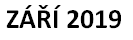 _________________________________________________________________________________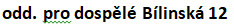 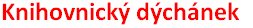 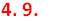 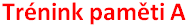 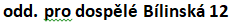 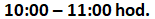 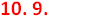 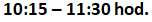 __________________________________________________________________________________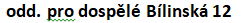 Deskohraní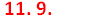 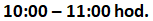 __________________________________________________________________________________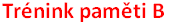 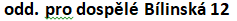 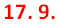 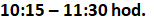 __________________________________________________________________________________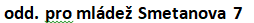 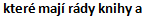 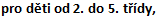 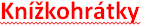 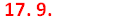 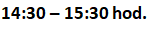 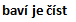 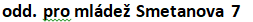 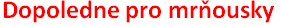 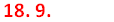 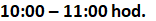 ____________________________________________________________________________________________________________________________________________________________________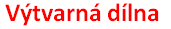 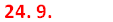 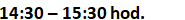 __________________________________________________________________________________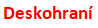 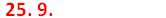 __________________________________________________________________________________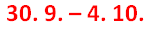 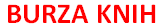 __________________________________________________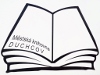 